Міністерство освіти і науки України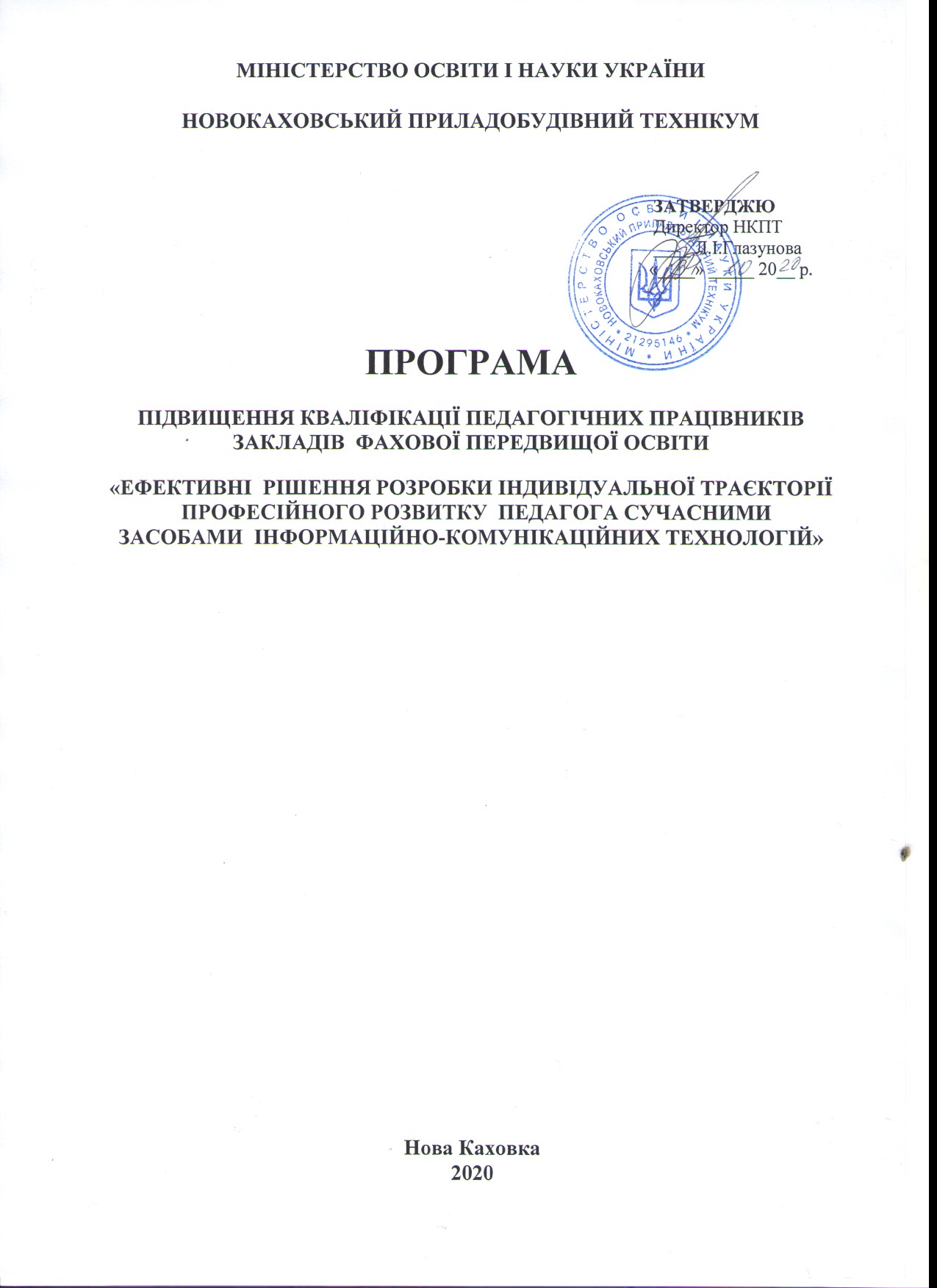 1. РОЗРОБЛЕНОПроектною групою  Новокаховського приладобудівного технікуму та ВСП «Новокаховський політехнічний фаховий коледж Державного університету «Одеська політехніка»2. РОЗГЛЯНУТО ТА СХВАЛЕНО на засіданні педагогічної ради Новокаховського приладобудівного технікуму (протокол від 28.10.2020р.№ 3) як тимчасовий документ до введення типових програм підвищення кваліфікації, затверджених МОН України 3. РОЗРОБНИКИГлазунова Лариса Іванівна, директор Новокаховського                         приладобудівного технікуму, «викладач-методист»Петловнюк Людмила Дмитрівна, зав. навчально-методичним  кабінетом Новокаховського приладобудівного технікуму, «викладач-методист»Біляєва Галина Миколаївна, зав. відділення програмної                              інженерії, Новокаховського приладобудівного технікуму, «викладач-методист» Войтюк Лілія Миколаївна, зав. навчально-методичним  кабінетом ВСП «Новокаховський політехнічний фаховий коледж Державного університету «Одеська політехніка»ОбґрунтуванняОсновні виробничі ресурси ХХІ століття – інформація та знання. «У XXI столітті неписьменним вважається вже не той, хто не уміє читати і писати, а той, хто не уміє вчитися, доучуватися і переучуватися» (Елвін Тоффлер, американський соціолог-футурист).Феноменом сучасної епохи знань стала поява так званого інтернет-покоління, яке може миттєво отримати інформацію з будь-якої частини світу про найвпливовіший інструмент суспільних змін – цифрову інформацію і технології комунікації, тому викладач перестав вважатися єдиним джерелом освіти. Для цього покоління він радше за все - мудрий провідник здобувача освіти (тьютор) у океані інформації.Раніше «ідеальному» викладачу, щоб навчити, а також прищепити любов до свого предмета, спеціальності досить було мати так звану особисту харизму, корисний контент та незвичну подачу матеріалу. Сьогодні,  щоб бути на одній хвилі зі студентами, бути цікавим для них означає знати, чим вони дихають, цікавляться як живуть. Необхідно постійно стежити за модними трендами аудиторії, інтегруватися в її канали комунікації, розуміти сленг. З іншого боку, - тримати руку на пульсі й не відставати від потреб виробництва та бізнесу, для якого ми готуємо фахівців. Важливо пояснити майбутнім професіоналам, чим набуті знання будуть корисні в їхній кар’єрі, постійно показувати динаміку змін у суспільстві. Які ж компетенції і навички будуть затребувані від викладачів в такій ситуації? Перш за все – нові знання, вміння та навички для впровадження інформаційних технологій в освітній процес і основними компетенціями викладачів ХХІ ст. мають стати: компетенція саморозвитку; інформаційна грамотність та грамотність щодо роботи з інтернет-ресурсами;комунікація та взаємодія через використання цифрових технологій;вміння створювати цифровий контент та забезпечення його безпеки;вміння вирішувати проблеми з комп’ютерною технікою;мовленнєва компетенція.Саме тому виникла ідея для проведення курсу підвищення  кваліфікації педагогічних  працівників закладів фахової передвищої освіти із розробки індивідуальної траєкторії професійного розвитку педагога засобами інформаційно-комунікаційних технологій, що зумовлено не тільки сучасним динамічними змінами в освіті, враховуючи перехід на дистанційне чи змішане навчання, а й прийняттям нових нормативних документів: Законів України «Про освіту» (ст. 1, 54, 59);  «Про фахову передвищу освіту» (ст. 24); Постанови КМУ №800 від 21.08.2019 р. (зі змінами постанова КМУ № 1133від 27.12.2019 р. (п.2, 6, 7, 9, 10, 13, 15);  наказу МОН України №1341 від 30.10.2020 р. «Про затвердження методичних рекомендацій для професійного розвитку науково-педагогічних працівників»; листа МОН України №1/9-683 від 04.11.2019 р. «Щодо підвищення кваліфікації та атестації педагогічних працівників» та  інших законодавчих актів. Відповідно до нормативних документів, педагогічний працівник не тільки надає освітні послуги здобувачам освіти, а й сам є здобувач освіти та має право на навчання упродовж життя і академічну мобільність, вибір видів і форм професійного зростання, суб’єктів освітньої діяльності, що передбачає вміння   проєктувати індивідуальну освітню траєкторію. Документи визначають, що індивідуальна освітня траєкторія – персональний шлях реалізації освітнього потенціалу педагога, що формується з урахуванням його здібностей, можливостей і досвіду. Проблема формування та розвитку індивідуальної траєкторії викладача пов’язана із освітніми перетвореннями, що характеризують сучасний освітній процес і необхідна для надання якісних освітніх послуг здобувачам освіти. Виникає потреба змінити підходи до організації науково-методичного супроводу професійної діяльності педагога, забезпечення ефективних умов для його професійного розвитку, який передбачає безперервний процес набуття нових та вдосконалення раніше набутих професійних та загальних компетентностей з використанням сучасних інформаційно-комунікаційних технологій необхідних для педагогічної діяльності. Метою програми «Ефективні  рішення розробки індивідуальної траєкторії професійного  розвитку педагога сучасними  засобами інформаційно-комунікаційних технологій» є підготовка педагогічних працівників до побудови індивідуальної освітньої траєкторії професійного розвитку та представлення сучасних підходів організації самоосвітньої їх діяльності  засобами інформаційно-комунікаційних технологій.Основні завдання програми:поглибити знання педагогів з освітньої,  правової тематики та розвинути навички їх застосування, які необхідні для реалізації своїх прав і свобод; розвинути інформаційно-комунікаційну компетентність викладачів щодо ефективних напрямів побудови індивідуальної траєкторії професійного розвитку з урахуванням внутрішніх потреб і мотивів особистості та вимог зовнішнього середовища; систематизувати знання викладачів щодо організації інформаційно-освітнього середовища для викладання навчальних дисциплін та проведення виховних заходів;мотивувати викладачів до динамічного професійного та особистісного розвитку через самоосвіту і аналіз власної педагогічної діяльності;розширити знання із застосування інноваційних комп’ютерних технологій, веб-ресурсів та інформаційної безпеки.Науково-методичне забезпечення програми: силабус курсу, офлайн та онлайн складові - тексти лекцій, опорні схемо-конспекти, відеоматеріали, презентації, тести тощо, матеріали для самостійної роботи за відповідними темами та список  рекомендованих джерел відповідно тематики навчальних модулів програми.Силабус  програми «Ефективні  рішення розробки індивідуальної траєкторії   професійного  розвитку педагога сучасними  засобами інформаційно-комунікаційних технологій»навчально-тематичний план програми КУРСУпідвищення кваліфікації педагогічних працівників закладів  фахової передвищої освіти«Ефективні  рішення розробки індивідуальної траєкторії професійного  розвитку педагога сучасними  засобами інформаційно-комунікаційних технологій»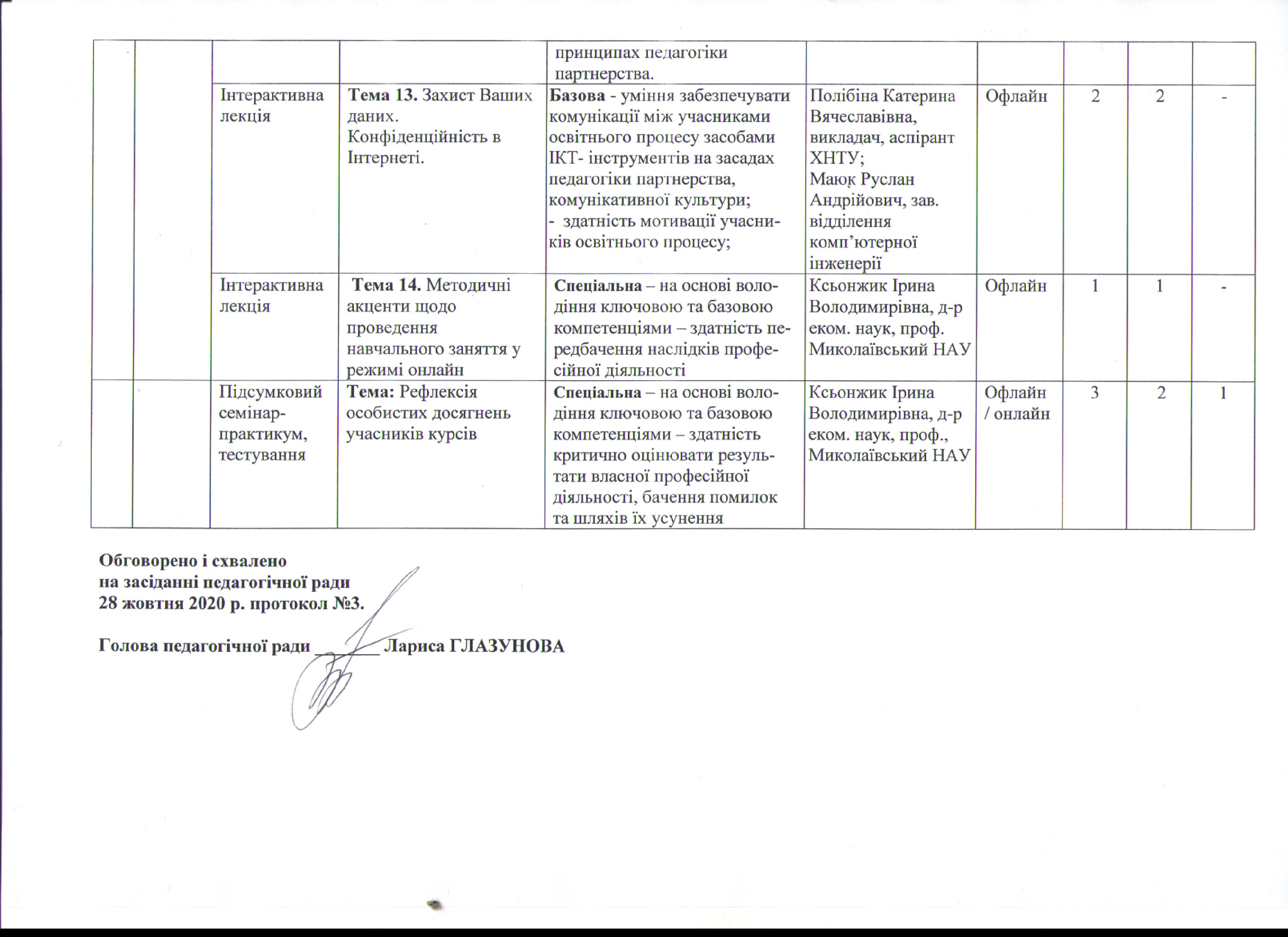 Заклад освітиНовокаховський приладобудівний технікумНовокаховський приладобудівний технікумНовокаховський приладобудівний технікумАдреса м. Нова Каховка, Перемоги 11, тел. (055 49) 7-83-20м. Нова Каховка, Перемоги 11, тел. (055 49) 7-83-20м. Нова Каховка, Перемоги 11, тел. (055 49) 7-83-20Веб-сайт nkpfk.ks.ua, розділ: методична роботаnkpfk.ks.ua, розділ: методична роботаnkpfk.ks.ua, розділ: методична роботаРозробники Глазунова Лариса Іванівна, директор технікуму, «викладач-методист»;                             Петловнюк Людмила Дмитрівна, зав. методичним кабінетом,                              «викладач-методист»; Біляєва Галина Миколаївна, зав. відділення програмної                              інженерії, «викладач-методист» Войтюк Лілія Миколаївна, зав. навчально-методичним  кабінетом ВСП «Новокаховський політехнічний фаховий коледж Державного університету «Одеська політехніка»Глазунова Лариса Іванівна, директор технікуму, «викладач-методист»;                             Петловнюк Людмила Дмитрівна, зав. методичним кабінетом,                              «викладач-методист»; Біляєва Галина Миколаївна, зав. відділення програмної                              інженерії, «викладач-методист» Войтюк Лілія Миколаївна, зав. навчально-методичним  кабінетом ВСП «Новокаховський політехнічний фаховий коледж Державного університету «Одеська політехніка»Глазунова Лариса Іванівна, директор технікуму, «викладач-методист»;                             Петловнюк Людмила Дмитрівна, зав. методичним кабінетом,                              «викладач-методист»; Біляєва Галина Миколаївна, зав. відділення програмної                              інженерії, «викладач-методист» Войтюк Лілія Миколаївна, зав. навчально-методичним  кабінетом ВСП «Новокаховський політехнічний фаховий коледж Державного університету «Одеська політехніка»Обсяг програми  1 кредит ЄКТС/(30 академічних годин)     1 кредит ЄКТС/(30 академічних годин)     1 кредит ЄКТС/(30 академічних годин)     Статус програ-ми, цільова аудиторіяПідвищення кваліфікації, педагогічні працівники закладів  фахової передвищої освіти  Підвищення кваліфікації, педагогічні працівники закладів  фахової передвищої освіти  Підвищення кваліфікації, педагогічні працівники закладів  фахової передвищої освіти  Мова викладанняУкраїнська Українська Українська Що буде  вивчатися? (предмет вивчення) Планування та ефективні шляхи реалізації індивідуальної траєкторії професійного розвитку педагога;  поглиблення знань та удосконалення практичних компетенцій щодо використання педагогами розробки, збереження  різноманітних вебресурсів   в освітньому процесі; шляхи формування практичних знань інформаційної безпеки у сучасному освітньому середовищі.    Планування та ефективні шляхи реалізації індивідуальної траєкторії професійного розвитку педагога;  поглиблення знань та удосконалення практичних компетенцій щодо використання педагогами розробки, збереження  різноманітних вебресурсів   в освітньому процесі; шляхи формування практичних знань інформаційної безпеки у сучасному освітньому середовищі.    Планування та ефективні шляхи реалізації індивідуальної траєкторії професійного розвитку педагога;  поглиблення знань та удосконалення практичних компетенцій щодо використання педагогами розробки, збереження  різноманітних вебресурсів   в освітньому процесі; шляхи формування практичних знань інформаційної безпеки у сучасному освітньому середовищі.     Мета програмиПідготовка педагогів до побудови індивідуальної освітньої траєкторії професійного розвитку та представлення сучасних підходів організації самоосвітньої діяльності викладачів засобами інформаційно-комунікаційних технологій. Можливості використання отриманих знань в педагогічній практиці. Підготовка педагогів до побудови індивідуальної освітньої траєкторії професійного розвитку та представлення сучасних підходів організації самоосвітньої діяльності викладачів засобами інформаційно-комунікаційних технологій. Можливості використання отриманих знань в педагогічній практиці. Підготовка педагогів до побудови індивідуальної освітньої траєкторії професійного розвитку та представлення сучасних підходів організації самоосвітньої діяльності викладачів засобами інформаційно-комунікаційних технологій. Можливості використання отриманих знань в педагогічній практиці. Чому можнанавчитися? (результати навчання)Функціональна та професійнаспрямованістьЗа результатами навчання викладачі отримають: 1) знання й розуміння про:- побудову індивідуальної освітньої траєкторії засобами ІКТ;  - сучасні тенденції розвитку освіти взагалі, ФПО зокрема;- соціально-правові основи, законодавчих актів у сфері ФПО;- основні механізми функціонування і реалізації  компетентнісної парадигми навчання;- концепції інклюзивної освіти. 2) знання як діяти тобто, практичне й За результатами навчання викладачі отримають: 1) знання й розуміння про:- побудову індивідуальної освітньої траєкторії засобами ІКТ;  - сучасні тенденції розвитку освіти взагалі, ФПО зокрема;- соціально-правові основи, законодавчих актів у сфері ФПО;- основні механізми функціонування і реалізації  компетентнісної парадигми навчання;- концепції інклюзивної освіти. 2) знання як діяти тобто, практичне й оперативне застосування знань до конкретних ситуацій викладанні та навчання здобувачів освіти, способів  використання різних веб-ресурсів в освітньому процесі.3) знання як бути (соціально-особистісні цінності): розуміння та сприйняття етичних норм поведінки  при роботі в Інтернеті та необхідності дотримання норм здорового способу життя.оперативне застосування знань до конкретних ситуацій викладанні та навчання здобувачів освіти, способів  використання різних веб-ресурсів в освітньому процесі.3) знання як бути (соціально-особистісні цінності): розуміння та сприйняття етичних норм поведінки  при роботі в Інтернеті та необхідності дотримання норм здорового способу життя.Очікувані результати  Уміння вчитися і вчити по-новому. Розуміння слухачами курсу особливостей їх участі в освітній програмі спеціальності, цілей і завдань освітньої програми, власних очікувань. Усвідомлення викликів, що стоять перед фаховою передвищою освітою, компонентів її концепції, нових професійних ролей і завдань, що стоять перед викладачами в контексті реформ.    Уміння вчитися і вчити по-новому. Розуміння слухачами курсу особливостей їх участі в освітній програмі спеціальності, цілей і завдань освітньої програми, власних очікувань. Усвідомлення викликів, що стоять перед фаховою передвищою освітою, компонентів її концепції, нових професійних ролей і завдань, що стоять перед викладачами в контексті реформ.  Як можна користуватися набутими знаннями та вміннями? (компетентності)Орієнтація програмиПрограма орієнтована на розвиток та удосконалення складових професійної компетенції: предметно-інформаційної, технологічної та комунікативно-організаційної, саморозвитку, психолого-педагогічної  та методичної.    Програма орієнтована на розвиток та удосконалення складових професійної компетенції: предметно-інформаційної, технологічної та комунікативно-організаційної, саморозвитку, психолого-педагогічної  та методичної.    Як можна користуватися набутими знаннями та вміннями? (компетентності)Розвинені вмінняРозвинені вміння як:- організовувати педагогічну діяльність на компетентнісних засадах (прогнозування, проектування, оцінювання тощо);- розробляти та реалізувати сучасні сила буси навчальних дисциплін із використанням різноманітних методів, форм і технологій ІКТ;- діагностувати освітній процес і складати індивідуальні освітні маршрути для становлення студента як особистості, громадянина, інноватора;- організовувати культуромовне освітньо-розвивальне середовище;- проектувати власну програму професійно-особистісного зростання.Розвинені вміння як:- організовувати педагогічну діяльність на компетентнісних засадах (прогнозування, проектування, оцінювання тощо);- розробляти та реалізувати сучасні сила буси навчальних дисциплін із використанням різноманітних методів, форм і технологій ІКТ;- діагностувати освітній процес і складати індивідуальні освітні маршрути для становлення студента як особистості, громадянина, інноватора;- організовувати культуромовне освітньо-розвивальне середовище;- проектувати власну програму професійно-особистісного зростання.Як можна користуватися набутими знаннями та вміннями? (компетентності)Диспозиції (цінності, ставлення)- студентоцентризм, цінність особистості;- готовність до змін, гнучкість, постійний професійний розвиток;- рефлексія власної професійної практики.- студентоцентризм, цінність особистості;- готовність до змін, гнучкість, постійний професійний розвиток;- рефлексія власної професійної практики.Навчальна логістикаЗміст програми розкривають чотири змістовні  модулі:  Модуль 1. Використання ІКТ при плануванні та реалізації індивідуальної траєкторії професійного розвитку педагога.Модуль 2. Веб-ресурс педагога: теорія і практика.Модуль  3. Сервіси Google в педагогічній практиці, можливості використання. Модуль 4. Захист даних та конфіденційність та 14 тем, які спрямовані на розкриття актуальних питань професійного розвитку педагогів в умовах реформування освіти та використання методів та сервісів інтерактивних цифрових технологій для створення сучасних навчальних веб-ресурсів.Зміст програми розкривають чотири змістовні  модулі:  Модуль 1. Використання ІКТ при плануванні та реалізації індивідуальної траєкторії професійного розвитку педагога.Модуль 2. Веб-ресурс педагога: теорія і практика.Модуль  3. Сервіси Google в педагогічній практиці, можливості використання. Модуль 4. Захист даних та конфіденційність та 14 тем, які спрямовані на розкриття актуальних питань професійного розвитку педагогів в умовах реформування освіти та використання методів та сервісів інтерактивних цифрових технологій для створення сучасних навчальних веб-ресурсів.Зміст програми розкривають чотири змістовні  модулі:  Модуль 1. Використання ІКТ при плануванні та реалізації індивідуальної траєкторії професійного розвитку педагога.Модуль 2. Веб-ресурс педагога: теорія і практика.Модуль  3. Сервіси Google в педагогічній практиці, можливості використання. Модуль 4. Захист даних та конфіденційність та 14 тем, які спрямовані на розкриття актуальних питань професійного розвитку педагогів в умовах реформування освіти та використання методів та сервісів інтерактивних цифрових технологій для створення сучасних навчальних веб-ресурсів.Навчальна логістика Форми та види занять  Форми та види занять Навчальні заняття за програмою  курсу проходять у  формі офлайн (види: інтерактивні лекції, інтеграційні семінари-практикуми, дискусія тощо) та онлайн  (виконання самостійних завдань, електронне тестування). Навчальна логістикаМетоди навчання Методи навчання Словесні, наочні, практичні, відео, інформаційні, елементи тренінгу, коментування, мозковий штурм, кейс-стаді, навчаючи – вчуся, еврестичні  та інші.  Активне  посилання на офіційні документи, тести для самоперевірки, корисні матеріали для завантаження: презентації, алгоритми дій, поради, рекомендації тощо.Навчальна логістикаПідсумковий контроль та система оцінювання Підсумковий контроль та система оцінювання Проходження навчання за програмою завершується електронним тестуванням, розробкою власного індивідуального плану професійного розвитку та обговорення на онлайн-форумі досягнутих результатів. Система цінювання здійснюється за шкалою «зараховано» / «не зараховано».Навчальна логістикаДокумент Документ Кожен педагог після успішного проходження навчання за програмою курсу отримує сертифікат. ПререквізитиПрофесійні  компетенції Професійні  компетенції Визначає посадова інструкція педагогічного працівника, його досвід  із використання ІКТ при змішаному навчанні.ПореквізитиПродовження навчанняПродовження навчанняПрограма передбачає можливість подальшого розширення та поглиблення знань, умінь, навичок педагогів із  інформаційно- цифрових технологій  на основі індивідуальної траєкторії професійного розвитку.  Інформаційне забезпеченняФонд бібліотеки закладу фахової передвищої освіти  та інформаційні джерела Інтернет:  - Національна бібліотека України імені І.В.Вернадського: www.nbuv.gov.ua - Національна парламентська бібліотека України: www.nplu.kiev.ua - список  рекомендованих джерел відповідно тематики навчальних модулів програми.Фонд бібліотеки закладу фахової передвищої освіти  та інформаційні джерела Інтернет:  - Національна бібліотека України імені І.В.Вернадського: www.nbuv.gov.ua - Національна парламентська бібліотека України: www.nplu.kiev.ua - список  рекомендованих джерел відповідно тематики навчальних модулів програми.Фонд бібліотеки закладу фахової передвищої освіти  та інформаційні джерела Інтернет:  - Національна бібліотека України імені І.В.Вернадського: www.nbuv.gov.ua - Національна парламентська бібліотека України: www.nplu.kiev.ua - список  рекомендованих джерел відповідно тематики навчальних модулів програми. Локація та матері-ально-технічне забезпеченняЛокація: навчальна аудиторія теоретичного навчання, телевізор, ноутбук  Локація: навчальна аудиторія теоретичного навчання, телевізор, ноутбук  Локація: навчальна аудиторія теоретичного навчання, телевізор, ноутбук  Політика  програмного курсуПолітика програмного курсу: прописана з урахуванням законодавства України та Положення про підвищення кваліфікації  в НКПТ.Політика щодо академічної доброчесності:лекції, презентації, відео повинні бути оформлені згідно зразку та мати коректні текстові посилання на використану літературу та інформаційні джерела.Політика щодо  відвідування:відвідування занять є обов’язковим. За об’єктивних причин навчання може відбуватись в онлайн формі.Політика оцінювання:Оцінювання  здійснюється з позицій дотримання академічної доброчесності, та чинних нормативних документів.Політика програмного курсу: прописана з урахуванням законодавства України та Положення про підвищення кваліфікації  в НКПТ.Політика щодо академічної доброчесності:лекції, презентації, відео повинні бути оформлені згідно зразку та мати коректні текстові посилання на використану літературу та інформаційні джерела.Політика щодо  відвідування:відвідування занять є обов’язковим. За об’єктивних причин навчання може відбуватись в онлайн формі.Політика оцінювання:Оцінювання  здійснюється з позицій дотримання академічної доброчесності, та чинних нормативних документів.Політика програмного курсу: прописана з урахуванням законодавства України та Положення про підвищення кваліфікації  в НКПТ.Політика щодо академічної доброчесності:лекції, презентації, відео повинні бути оформлені згідно зразку та мати коректні текстові посилання на використану літературу та інформаційні джерела.Політика щодо  відвідування:відвідування занять є обов’язковим. За об’єктивних причин навчання може відбуватись в онлайн формі.Політика оцінювання:Оцінювання  здійснюється з позицій дотримання академічної доброчесності, та чинних нормативних документів.Виконавці програми Вітков Віталій  Володимирович, к.т.н., директор ВСП НПФК ДУ «Одеська політехніка»;Житченко Ганна Олександрівна, к.е.н.;Кузьменко Ірина Валентинівна, кандидат  історичних наук;Ксьонжик Ірина Володимирівна, д-р еком. наук, проф. Миколаївський НАУ;Колесніков Костянтин Сергійович,  старший викладач; Коровіна Вікторія Андріївна, зав. відділення,  викладач-методист; Ламберг Наталія Вадимівна,  викладач-методист; Маюк Руслан Андрійович, зав. відділення  Опята Людмила Іванівна,  викладач-методист;  Петловнюк Людмила Дмитрівна, зав. метод. кабінетом;Полібіна Катерина Вячеславівна, викладач, аспірант ХНТУ;Саврадім Людмила Василівна, заст. директора з НР;Тимченко Лариса Адамівна,  методист  коледжуВітков Віталій  Володимирович, к.т.н., директор ВСП НПФК ДУ «Одеська політехніка»;Житченко Ганна Олександрівна, к.е.н.;Кузьменко Ірина Валентинівна, кандидат  історичних наук;Ксьонжик Ірина Володимирівна, д-р еком. наук, проф. Миколаївський НАУ;Колесніков Костянтин Сергійович,  старший викладач; Коровіна Вікторія Андріївна, зав. відділення,  викладач-методист; Ламберг Наталія Вадимівна,  викладач-методист; Маюк Руслан Андрійович, зав. відділення  Опята Людмила Іванівна,  викладач-методист;  Петловнюк Людмила Дмитрівна, зав. метод. кабінетом;Полібіна Катерина Вячеславівна, викладач, аспірант ХНТУ;Саврадім Людмила Василівна, заст. директора з НР;Тимченко Лариса Адамівна,  методист  коледжуВітков Віталій  Володимирович, к.т.н., директор ВСП НПФК ДУ «Одеська політехніка»;Житченко Ганна Олександрівна, к.е.н.;Кузьменко Ірина Валентинівна, кандидат  історичних наук;Ксьонжик Ірина Володимирівна, д-р еком. наук, проф. Миколаївський НАУ;Колесніков Костянтин Сергійович,  старший викладач; Коровіна Вікторія Андріївна, зав. відділення,  викладач-методист; Ламберг Наталія Вадимівна,  викладач-методист; Маюк Руслан Андрійович, зав. відділення  Опята Людмила Іванівна,  викладач-методист;  Петловнюк Людмила Дмитрівна, зав. метод. кабінетом;Полібіна Катерина Вячеславівна, викладач, аспірант ХНТУ;Саврадім Людмила Василівна, заст. директора з НР;Тимченко Лариса Адамівна,  методист  коледжуПрофайл розробників Тел.: 0508633546E-mail: metod.nkpfk@gmail.comТел.: 0508633546E-mail: metod.nkpfk@gmail.comТел.: 0508633546E-mail: metod.nkpfk@gmail.com№ з/пДата   Види  підвищення кваліфікаціїНазва та зміст навчального модуля  Професійні компетентності викладачаХто проводить заняття (ПІП, науковий ступінь, вчене (педагогічне) звання, посада)Форма проведе- ння заняття  Кількість годин/  кредитів ЄКТСКількість годин/  кредитів ЄКТСКількість годин/  кредитів ЄКТС№ з/пДата   Види  підвищення кваліфікаціїНазва та зміст навчального модуля  Професійні компетентності викладачаХто проводить заняття (ПІП, науковий ступінь, вчене (педагогічне) звання, посада)Форма проведе- ння заняття  Всьо-гоОф-лайнОн-лайн118 січня 2021р.Модуль 1. Використання ІКТ при плануванні та реалізації індивідуальної траєкто-рії професійного розвитку педагога.Предметно-інформаційна та компетенція саморозвитку. Інформаційно-цифрова - здатність ефективно поєднувати онлайн-навчання з офлайн-навчанням.Офлайн     6/0,2 6 -118 січня 2021р.Інтерактивна лекція Тема 1. Правові засади індивідуальної траєкторії професійного розвитку педагога.Ключова – здатність знаходи-ти, опрацьовувати, структу-рувати нормативно-правове забезпечення реформування системи освіти; - усвідомлення та використа-ння нормативних документів для визначення цілей та стра-тегій  саморозвитку.   Кузьменко Ірина Валентинівна, к. іст. наук, старший викладач; зав. відділення   Офлайн11-118 січня 2021р.Інтерактивна лекціяТема 2. Самоосвіта педагога як сходинка до професійного зростання.Базова – на основі володіння ключовою компетентністю – здатність  програмувати про-фесійне зростання, знаходити шляхи підвищення кваліфіка-ції Колесніков Костянтин Сергійович,  старший викладач;  Офлайн11-Семінар з елементами тренінгу, самостійна робота Тема: Самоосвіта педагога та побудова індивідуального плану – сходинки до професійного зростання.  Спеціальна – на основі воло-діння ключовою та базовою компетентністю – здатність  будувати індивідуальну траєкторію професійного роз-витку педагога;- здатність до рефлексії та ко-рекції власного професійного рівня. Глазунова Лариса Іванівна, директор НКПТ, викладач-методист;Петловнюк Людмила Дмитрівна, зав. метод. кабінетом, «викладач-мето-дист»Офлайн22Інтерактивна лекціяТема 3.  ІКТ та цифрові ресурси - простір для професійного розвитку педагога.Ключова – здатність викори- стовувати різні види комп’ю-терних  програм для роботи з інформацією професійного розвитку; - організації електронних видів спілкування.Вітков Віталій Володимирович, к.т.н., директор ВСП НПФК ДУ «Одеська політехніка»; Тимченко ЛарисаАдамівна, «викладач-методист»;  методист   Офлайн  22-219 січня 2021р.Модуль 2. Веб-ресурс педагога: теорія і практикаІнформаційно-цифрова – здатність сприймати нове, генерувати нововведення      Офлайн / онлайн6/0,251219 січня 2021р.Інтерактивна лекціяТема 4. Освітні електронні ресурси у реаліях інформаційного суспільства.Базова - використання методів та сервісів інтерактивних цифрових технологій для створення сучасних навчаль-них веб-ресурсів;- здатність застосовувати отримані знання у професійній діяльності Вітков Віталій Володимирович, к.т.н., директор ВСП НПФК ДУ «Одеська політехніка»; Опята ЛюдмилаІванівна, «викладач-методист»; викладачОфлайн11-219 січня 2021р.Інтерактивна лекціяТема 5. Хмарні технології для організації самоосвітньої діяльності педагога.Базова – уміння представляти складну інформацію в форматі веб-ресурсу;- спроможність створювати різноформатні веб-ресурси та зберігати їх у хмарних сховищах;Вітков Віталій Володимирович, к.т.н., директор ВСП НПФК ДУ «Одеська політехніка»; Опята ЛюдмилаІванівна, «викладач-методист»; викладачОфлайн  11 -219 січня 2021р. Інтерактивна лекціяТема 6. Використання сучасних мультимеді-йних візуалізацій для професійного розвитку педагогаКлючова – здатність застосо-вувати знання сучасних мультимедійних та цифрових ресурсів для побудови власної траєкторії професійного розвитку педагога;Вітков Віталій Володимирович, к.т.н., директор ВСП НПФК ДУ «Одеська політехніка»; Ламберг Наталія Вадимівна, «викладач-методист»; викладачОфлайн   22 -219 січня 2021р.  Практикум, самостійна робота Тема: Розробка власно-го індивідуального плану професійного розвитку педагога засобами ІКТСпеціальна  - здатність вико-ристовувати інноваційні  ко-мп’ютерні та мультимедійні технології для побудови індивідуальної траєкторії професійного розвитку педагога;Вітков Віталій Володимирович, к.т.н., директор ВСП НПФК ДУ «Одеська політехніка»; Ламберг Наталія Вадимівна, «викладач-мето-дист»; викладачОфлайн / онлайн211320 січня 2021р.Модуль  3. Сервіси Google в педагогічній практиціПредметно-інформаційна та компетенція саморозвитку - прагнення до саморозвитку шляхом використання комунікативних практик вза-ємодії, сучасних інноваційних підходів до організації освітнього процесу. Офлайн    12/0,412-320 січня 2021р. Інтерактивна лекція  Тема 7. Google-сервіси: можливості та персе-ктиви використання у сучасному освітньому середовищі. Ключова – спроможність створювати умови для   парт-нерської взаємодії, збирати та обробляти інформацію. ЖитченкоГанна Олександрівна, к.е.н.; викладач;Саврадім Людмила Василівна, «викладач-мето-дист; заст. дирек-тора з НРОфлайн 22-320 січня 2021р.Семінар – практикум, самостійна робота Тема 8. Створення дидактичних матеріалів сервісами GoogleБазова - здатність працювати з додатками Google та вико-ристовувати їх можливості у організації професійного розвитку ЖитченкоГанна Олександрівна, к.е.н.; викладач;Коровіна Вікторія Андріївна, «викладач-мето-дист»; зав. відділення  Офлайн22-320 січня 2021р.Інтерактивна лекціяТема 9. Google Малюнки: можливості та способи використа-ння в освітньому про-цесі. Форми для тесту-вання, опитування і анкетування.Базова - здатність працювати з додатками Google та вико-ристовувати їх можливості у організації професійного розвитку.Полібіна Катерина Вячеславівна, викладач, аспірант ХНТУ; Біляєва Галина Миколаївна, «викладач-мето-дист», зав. відділення  Офлайн22-4.21 січня 2021 р.Практикум Тема 10. Спільна робота в Google Classroom документах, таблицях, презентаціяхКлючова – здатність забезпе-чувати комунікації між учасниками освітнього процесу засобами Google Classroom  на засадах педагогіки партнерства, комунікативної культури. ЖитченкоГанна Олександрівна, к.е.н.; викладач;Коровіна Вікторія Андріївна, «викладач-мето-дист»; зав. відділення   Офлайн22- 4.21 січня 2021 р.Практикум, самостійна робота Тема 11: Створення власного класу на різних платформахСпеціальна – на основі володіння ключовою та базовою компетенціями - спроможність створювати  здатність застосування знань на практиці.  ЖитченкоГанна Олександрівна, к.е. н.; викладач;Саврадім Людмила Василівна, викладач-методист; заст. директора з НР  Офлайн22-4.21 січня 2021 р.Семінар-практикум, самостійна роботаТема 12: Створення завдань в ClassroomСпеціальна – на основі воло-діння ключовою та базовою компетенціями – спроможність створювати умови для навчання учасників освітнього процесу, партнерської взаємо-дії, збирати та обробляти інформацію.ЖитченкоГанна Олександрівна, к.е.н.; викладач;Саврадім Людмила Василівна, викладач-методист; заст. директора з НР  Офлайн22 - 522 січня 2021р.Модуль 4. Інформаційна безпека. Захист даних та конфіденційністьКомунікативно- організаці-йна проявляти культуру тайм-менеджменту, вміння організовувати роботу наОфлайн / онлайн6/0,251